Мы рады видеть Вас на наших мероприятиях!!!В Афише могут быть изменения.Уточняйте информацию о предстоящих мероприятиях в местах их проведения заранее.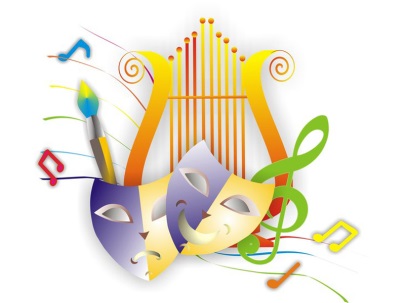 Афиша городских мероприятий, посвященных празднованию Дню Победы 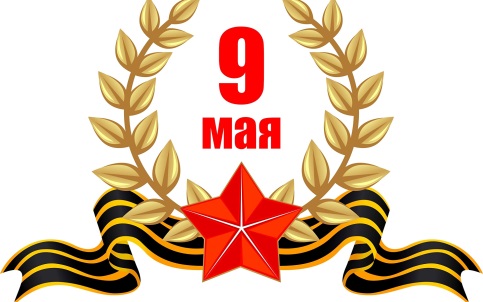 Дата и время проведенияНаименование мероприятияМесто проведенияВозрастные ограниченияВходКонтактные данные, e-mail19 апреля  2019 года15.00Легкоатлетический кросс, посвященного 74-й годовщине Победы в Великой Отечественной войне 1941-1945годовЦентральный парк культуры и отдыха им. П.П. Белоусова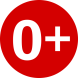 Вход свободныйЕmail:tula-atletika@tularegion.org22 апреля2019 года11.00Акция«Полотно мира»МБУК «Культурно - досуговое объединение»филиал «Шатский»п. Шатск,ул. Садовая, д.1-а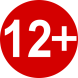 Вход свободныйТел:8-953-188-34-34Еmail:tula-mbuk_kdo@tularegion.org 23 апреля 2019 года – 25 апреля 2019 годаГородской этап соревнований среди обучающихся «Школа безопасности»МБУ ДО «Центр детско-юношеского туризмаи патриотического воспитания»г. Тула, ул. Кутузова, 20-вВход свободныйЕmail:secretary.patriot@tularegion.org24 апреля 2019 года12.30Театр книги о детях войны«А. Приставкин «Кукушата»ЦГБ им. Л.Н. Толстогог. Тула, ул. Болдина, д. 149/10Вход свободныйТел:35-34-38Email: tbs_sgb@tularegion.org24 апреля  2019 года 16.00Познавательная викторина «Этих дней не смолкнет слава»МБУДО «ДДТ» отдел по работе с детьми с ОВЗул. Замочная, 124Вход свободныйТел:40-57-27Еmail:tuladdt@yandex.ru25-27 апреля2019 года14.00«Городской физкультурно-спортивный праздник, посвящённые 74-й годовщине Победы в Великой Отечественной войне»Центр художественной гимнастики г. Тула, ул. Ствольная, 104Вход свободныйЕmail:dush-triumf@tularegion.org25 апреля 2019 года 14.00Цикл игровых военных программ «Славы отцов достойны»МБУДО «ДДТ»ул. Чаплыгина, 4Вход свободныйТел:45-10-92Еmail:ddt-tula@yandex.ru25 апреля 2019 года 16.00Познавательная программа «Великое наследие» для патронажных семей с детьми с ОВЗ и ТЖСГУТО «Социально-реабилитационный центр для несовершеннолетних№ 1»ул. Калинина, 20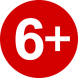 По пригласительнымТел:40-57-27Еmail:tuladdt@yandex.ru29 апреля2019 года9.30Легкоатлетическая эстафета среди команд центров образования Пролетарского территориального округаСтадион «Металлург» г. Тула, ул. Кутузова, 229Вход свободныйЕmail:dyusshmetallurg@tularegion.org30 апреля 2019 года12.00Экскурсия по передвижной выставке«Яшка, Джульбарс и другие»Модельная библиотека№ 14г. Тула, ул. Металлургов, д. 2-АВход свободныйТел:40-70-00Email: tbs_bibl14@tularegion.org1 мая2019 года10.00Традиционная велогонка - критериумг. Тула,   старт ул. Менделеевская,8 Музей самоваровВход свободныйЕmail:ivs-sport71@tularegion.org1 мая2019 года10.00Соревнования по уличному баскетболу, посвященные Дню ПобедыПлощадь ЛенинаВход свободныйЕmail:ivs-sport71@tularegion.org1 мая2019 года10.00Соревнования среди детей «Беговелогонка»Площадь Ленина Вход свободныйЕmail:ivs-sport71@tularegion.org1 мая2019 года12.00Лыжероллерный спринтпос. Косая гора,   ул.М.Горького,62  лыжная база имени В.П. ВеденинаВход свободныйЕmail:dyush.vostok@tularegion.org2 мая2019 года16.00Выставка творческих работ«Песни Победы в детских руках»МБУК «Культурно – досуговое объединение»филиал «Шатский»п. Шатск,ул. Садовая, д.1-аВход свободныйТел:8-953-188-34-34Еmail:tula-mbuk_kdo@tularegion.org2 мая 2019 года14.00Открытие Мотосезона, экстремальное шоуг. Тула, площадь ЛенинаВход свободныйТел:31-55-003 мая2019 года –10 мая2019 года«Эхо-2018» – Пятый  традиционный творческий вечер в формате квартирника, посвящённые ВОВМБУДО «Детско-юношеский центр»,Коминтерна, 22Вход свободныйТел:50-51-49Еmail:moduts@mail.ru4 мая2019 года11.00Открытое традиционное соревнование по греко-римской борьбе, посвященное памяти Героя Советского Союза Алексея Арсентьевича РогожинаСпортивный  зал  СШОР «Юность»ул. Демидовская,56 аВход свободныйЕmail:sport_school_unost@mail.ru4 мая2019 года11.00Спортивный праздник «Белоусовские мили», посвященный 74-й годовщине Победы в Великой Отечественной войне по северной ходьбеЦентральный парк культуры и отдыха им. П.П. БелоусоваВход свободныйЕmail:tim612@mail.ru4 мая2019 года13.00Поздравительная акция«Открытка Победы»МБУК «Культурно - досуговое объединение»филиал «Концертный зал «Орион»п. Ленинский, ул. Ленина д.1Вход свободныйТел:72-60-96Еmail:tula-mbuk_kdo@tularegion.org5 мая2019 года12.00Шествие, возложение цветов и венков, панихида по погибшим в годы Великой Отечественной войныот Храма св. равноапостольных Кирилла и Мефодия к братскому захоронению  п. Михалковоп. Михалково,ул. Колхозная д. 77 а.ул. Яснополянская д. 28Вход свободныйТел:50-86-63Еmail:   tula-mbuk_kdo@tularegion.org 5 мая 2019 года12.00Всероссийская акция «Кинобеседка». Показ кинофильма «Три дня до весны»МАУК «Культурно-досуговая система» Центр культуры и досуга г. Тула, ул. Металлургов, д. 22Вход свободныйТел:45-50-77,45-52-49Email: gkzmuk@tularegion.org         5 мая 2019 года12.00Всероссийская акция «Кинобеседка». Показ кинофильма «Три дня до весны»МАУК «Культурно-досуговая система» Дом культуры «Южный» пос. Менделеевский, ул. М. Горького, д. 13Вход свободныйТел:33-08-11Email: gkzmuk@tularegion.org5 мая 2019 года12.00Всероссийская акция «Кинобеседка». Показ кинофильма «Три дня до весны»МАУК «Культурно-досуговая система» Дом культуры «Косогорец» пос. Косая гора, ул. Гагарина, д. 2Вход свободныйТел:23-72-88,23-69-60Email: kosogorec@tularegion.org5 мая 2019 года12.00Всероссийская акция «Кинобеседка». Показ кинофильма «Три дня до весны»МАУК «Культурно-досуговая система» Дом культуры «Хомяково пос. Хомяково, ул. Березовская, д. 2Вход свободныйТел:43-62-71Еmail:gkzmuk@tularegion.org5 мая 2019 года12.00Всероссийская акция «Кинобеседка». Показ кинофильма «Три дня до весны»МБУК «Культурно-досуговое объединение» Культурно-спортивный комплекс  пос. Ленинский, ул. Гагарина, д. 9Вход свободныйТел.8(4872)77-32-54Еmail: tula-mbuk_kdo@tularegion.org 5 мая 2019 года12.00Всероссийская акция «Кинобеседка». Показ кинофильма «Три дня до весны»МБУК «Культурно-досуговое объединение» филиал «Плехановский»  пос. Плеханово, ул. Заводская, д. 17аВход свободныйТел. 8 (4872) 75-22-29 Еmail: tula-mbuk_kdo@tularegion.org 5 мая2019 года15.00Концерт«Победный майский день весны»МБУК «Культурно-досуговое объединение»филиал «Прилепский»отдел «Крутенский»,д. Крутое, д. 6а.Вход свободныйТел:8-920-747-63-65Еmail:tula-mbuk_kdo@tularegion.org5 мая2019 года18.00Концертная  программа«Весна Победы»МБУК «Культурно - досуговое объединение»Филиал «Рассветский»                  Отдел «Михалковский»п. Михалково,ул. Колхозная д. 77 а.Вход свободныйТел:50-86-63Еmail:   tula-mbuk_kdo@tularegion.org 6-7 мая2019 года15.00Открытое Первенство г. Тулы по велоспорту на трекеТульский  велотрек пр. Ленина, 87Вход свободныйЕmail:velosport@tularegion.org6 мая2019 года11.00Торжественный митинг, возложение венков и цветовСквер«60 лет Победы в ВОВ»пос. Октябрьский, 18 проездВход свободныйТел:47-32-94E-mail:SherbakovMA@cityadm.tula.ru6 мая2019 года11.00Международная акция«Читаем детям о войне»Модельная библиотека № 8г. Тула, п. Косая Гора,ул. Гагарина, д.7Вход свободныйТел:23-03-75Email: tbs_bibl8@tularegion.org6 мая2019 года11.00«Поезд памяти», посвященный 74-ой годовщине Победы в ВОВ на территории «Скуратовский» и «Менделеевский»Возложение в пос. Южный, ул. Клубная, памятный знак, посвященный героическим землякам - Возложение на северной окраине пос. Трудовой, братская могила воинов, погибших при обороне г. Тулы -  Возложение на въезде в пос. Скуратово, памятный знак, посвященный водителям, погибшим в ВОВ, автомобиль ЗИС-5 - Скуратовском микрорайоне д.10 (в районе школы №68), могила летчика Н.И. Долгих - Возложение в  пос. Первомайский, ул. Фестивальная,  д.26, мемориальный комплекс на братском захоронении - Возложение в пос. Менделеевском, мемориал «Тулякам, погибшим в годы Великой Отечественной войны»Вход свободныйТел: 31-37-40Еmail:ZavarzinaGA@cityadm.tula.ru6 мая2019 года13.00Концерт, посвященныйДню Победы«То, что деды отстояли, в нашем творчестве воспето»МБУК «Культурно - досуговое объединение»Филиал «Прилепский»п. Прилепы, ул. Буденного, д. 7МБОУ «ЦО №48»Вход свободныйТел:8-920-756-12-19Еmail:tula-mbuk_kdo@tularegion.org6 мая2019 года13.30Тематический вечер«Прикасаясь сердцем к подвигу»Городская библиотека № 18г. Тула, Скуратовский м-н, д. 1Вход свободныйТел:31-33-46Email: tbs_bibl18@tularegion.org6 мая2019 года14.00Слайд-беседа«Друг познаётся в беде»(животные на войне)Библиотечно-информационный комплексг. Тула, Красноармейский пр., д. 1Вход свободныйТел: 55-49-47Email: tbs_bik@tularegion.org6 мая2019 года14.00Познавательно-патриотическая викторина «Вехи победы», приуроченная к празднованию годовщины Победы в ВОВ.МАУК «Культурно-досуговая система»Дом культуры «Хомяково», Берёзовская, 2.Вход свободныйТел:43-62-71Еmail:gkzmuk@tularegion.org6 мая2019 года 15.00Любительское соревнованиепо мини - футболуМБУК «Культурно - досуговое объединение»отдел «Барсуковский»п. Барсуки,ул. Ленина, 12Вход свободныйТел:77-32-92Еmail:tula-mbuk_kdo@tularegion.org6 мая2019 года15.00Торжественное мероприятие, посвященное Дню ПобедыМБУ ДОД «ДШИ им.Г.Г. Галынина» г. Тула. ул. Первомайская, д.26По пригласительнымТел:30-16-90Еmail:sovadm@cityadm.tula.ru6 мая2019 года16.00Вечер вопросов и ответов для пожилых людей«Вспоминая как это было.Мир. Труд. Май»в рамках проекта «Бодрость и радость»МБУК «Культурно-досуговое объединение»Филиал «Федоровский»с. Федоровка,ул. Станционная, д.7-а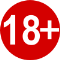 Вход свободныйТел:8-953-435-22-87Еmail:tula-mbuk_kdo@tularegion.org6 мая2019 года16.00Тематический вечер«Зови же, память сновав 45-й»Модельная библиотека № 3им. В.Ф. Рудневаг. Тула, ул. Октябрьская, д. 201Вход свободныйТел:43-03-14Email: tbs_bibl3@tularegion.org6 мая2019 года 17.00Мастер - класс по изготовлению праздничных открыток«С Днем Победы»МБУК «Культурно - досуговое объединение»Филиал «Барсуковский»п. Барсуки,ул. Советская, д.16аВход свободныйТел:77-32-92Еmail:tula-mbuk_kdo@tularegion.org 7 мая2019 года10.00Торжественный митинг и возложение цветов«Сквер 70-летия Победы в Великой Отечественной войне» (ул. М. Жукова)Вход свободныйТел:22-42-607 мая2019 года10.00Торжественный митинг и возложение венков и корзинБратская могила с захоронением воинов, погибших в боях в период 1941-1945 гг. на Всехсвятском кладбище (восточная сторона)Вход свободныйТел:36-35-03Еmail:MorozovaSA@cityadm.tula.ru7 мая2019 года10.00Праздничный митинг с возложением цветов к памятникам и братским захоронениямд. КоптевоВход свободныйТел:8-903-697-19- 93Еmail:tula-mbuk_kdo@tularegion.org7 мая2019 года10.30Вечер–посвящение«Война окончилась в Берлине, но не окончилась во мне…»Городская библиотека № 22 г. Тула, ул. Бондаренко, д. 11Вход свободныйТел:48-56-76Email: tbs_bibl22@tularegion.org7 мая2019 года 10.30Возложениеп. Шатск, памятник Вход свободныйТел:8-950-910-89-40Email: ivanitskayaes@cityadm.tula.ru7 мая2019 года11.00Возложениед. Георгиевское, памятникВход свободныйТел:8-950-910-89-40Email: ivanitskayaes@cityadm.tula.ru 7 мая2019 года11.00Торжественный митинг и возложение цветов«Братское захоронение воинов, погибших при обороне Тулы в 1941 г.»(п. Михалково)Вход свободныйТел:22-42-607 мая2019 года11.00Возложение венков и цветов к захоронению и памятникам округаВсехсвятское кладбищеВход свободныйТел:30-16-90Email: sovadm@cityadm.tula.ru7 мая2019 года11.00Урок мужества«В детские лица глядело суровое время»Модельная библиотека № 1г. Тула, ул. Новомосковская, д. 9Вход свободныйТел:37-10-91,37-13-86Email: tbs_bibl1@tularegion.org7 мая2019  года11.00Праздничный митинг с возложением цветов к памятникам и братским захоронениямМБУК «Культурно-досуговое объединение»Филиал «Федоровский»с. ФедоровкаВход свободныйТел:7-953-435-22-87Еmail:tula-mbuk_kdo@tularegion.org7 мая2019 года11.00Торжественное шествиег. Тула, ул. ПузаковаВход свободныйТел:47-32-94E-mail:SherbakovMA@cityadm.tula.ru7 мая2019 года 11.00Городской краеведческий квест «Дорогами войны»пр-т Ленина – Центральный парк культуры и отдыха им. П.П. БелоусоваВход свободныйEmail: secretary.patriot@tularegion.org7 мая2019 года11.30Квест - игра«Дорогой войны»МБУК «Культурно - досуговое объединение»Филиал «Богучаровский»п. ОктябрьскийВходсвободныйТел:72-68-34Еmail:tula-mbuk_kdo@tularegion.org7 мая 2019 года11.30Геокешинг - викторина«По местам боевой славы»Богучаровский БПЛенинский район,п. Октябрьский, д. 113Вход свободныйТел:72-67-74Email: tbs_bogucharovskijbp@tularegion.org7 мая2019 года 11.30Возложениеп. Сежа, памятный знак Вход свободныйТел:8-950-910-89-40Email: ivanitskayaes@cityadm.tula.ru7 мая2019 года 12.00Возложениес. Высокое, памятный знак Вход свободныйТел:8-950-910-89-40,Email: ivanitskayaes@cityadm.tula.ru7 мая2019 года12.00Парад юнармейских отрядов «Мы гордимся Россией»Тульский КремльВход свободныйТел:56-84-467 мая2019 года12.00Тематическое мероприятиедля детей«Этот День Победы»МБУК «Культурно - досуговое объединение»филиал «Концертный зал «Орион»п. Ленинский, ул. Ленина д.1Вход свободныйТел:72-60-96Еmail:tula-mbuk_kdo@tularegion.org7 мая2019 года12.00Встреча поколений«И помнит митр спасенный»ЦГБ им. Л.Н. Толстогог. Тула, ул. Болдина, д. 149/10Вход свободныйТел:35-34-38Email: tbs_sgb@tularegion.org7 мая2019 года12.00Час мужества«Свет детского подвига»Детская библиотека № 13им. А.А. Любомудроваг. Тула, ул. Кирова, д. 26, корп. 1Вход свободныйТел:40-26-61Email: tbs_bibl13@tularegion.org7 мая2019 года12.00Вечер памяти«Дорогами нашей Победы!»Центральная районная библиотекаЛенинский район, пос. Ленинский,ул. Ленина, д.5Вход свободныйТел:72-53-92Email: tbs_srb@tularegion.org7 мая2019 года12:00Конкурс рисунков«Памяти бессмертные страницы»Иншинский БПЛенинский район, п. Иншинский, 22Вход свободныйТел:72-24-05Email: tbs_inshinskijbp@tularegion.org7 мая2019  года12.00Праздничный митинг с возложением цветов к памятникам и братским захоронениямс. Алешня«Братская могила. Стена Памяти (с. Алешня)Вход свободныйТел:22-42-60, 8-903-036-82-13Еmail:tula-mbuk_kdo@tularegion.org7 мая2019 года12.00Торжественный митинг и возложение венков и цветовБратское захоронение Спасского кладбищаВход свободныйТел:47-32-94E-mail:SherbakovMA@cityadm.tula.ru7 мая2019 года 12.00Эколого - историческая акция «Памятник»МБУК «Культурно - досуговое объединение»Филиал «Барсуковский»Памятник погибшим воинамп. БарсукиВход свободныйТел:77-32-92Еmail:tula-mbuk_kdo@tularegion.org7 мая2019 года12.00Торжественный митинг и возложение цветов«Военный мемориал, кирпичная стела с надписью «Павшим в боях за Тулу в годы Великой Отечественной войны»(п. Иншинка)Вход свободныйТел:22-42-60, 72-25-03Еmail:tula-mbuk_kdo@tularegion.org7 мая2019 года12.00Возложение венков и цветовБратское захоронение д.Ильино/д.ВарфоломеевоВход свободныйТел:47-32-94E-mail:SherbakovMA@cityadm.tula.ru7 мая2019 года13.00Возложение венков и цветовПамятник в дер. МалиновкаВход свободныйТел:47-32-94E-mail:SherbakovMA@cityadm.tula.ru7 мая2019 года13.00Интеллектуально-творческий праздник «Достойны Великой Победы!»МБУДО «Городской центр развития и научно-технического творчества» г. Тула, ул. Революции, д. 2Вход свободныйТел:47-29-167 мая2019 года13.00Возложение цветов к Обелиску, погибших воиновМБУК «Культурно-досуговое объединение»Филиал «Прилепский»отдел «Старобасовский»д. Старое БасовоВход свободныйТел:8-920-744-57-34Еmail:tula-mbuk_kdo@tularegion.org7 мая2019 года13.00Литературно-музыкальнаякомпозиция«Минувших лет живая память»Библиотечно-информационный комплексг. Тула, Красноармейский пр., д. 1Вход свободныйТел:55-49-47Email: tbs_bik@tularegion.org7 мая2019 года13.00«Со школьной парты на войну…» - литературно-музыкальная композицияМБУДО «Центр детского творчества»,на базе МБОУ «Центр образования № 8»,стр. № 3,  г. Тула, ул. Первомайская, д. 53Вход свободныйТел:35-12-99E-mail: center_tvorchestva@tularegion.org7 мая2019 года 13.30Торжественное возложение венков, цветовАО «Машино-строительный завод «Штамп» им. Б.Л. Ванникова»Вход свободныйТел:8-920-745-79-87,Email: GalichenkoGV@cityadm.tula.ru7 мая2019 года 14.00Торжественное возложение венков, цветовПамятник «Пролетарцам – героям слава!»Вход свободныйТел:8-920-745-79-87,Email: GalichenkoGV@cityadm.tula.ru7 мая2019 года14.00Торжественный митинг и возложение цветов«Монумент воинам, погибшим при освобождении п. Косая Гора» (Косая Гора, ул. Гагарина)Вход свободныйТел:22-42-607 мая2019 года 14.30Окружной открытый фестиваль творчества «Слава тебе, Победитель – солдат!»ФГБУК «Тульский государственный музей оружия», г. Тула, ул. Октябрьская, д.2Вход свободныйТел:47-10-00Email:tula-cvr@tularegion.org7 мая2019 года  15.00Праздничный концерт, посвященный 74-й годовщине Победы в Великой Отечественной войне, совместно с администрацией Пролетарского округа.МАУК «КДС» «Центр культуры и досуга»,ул. Металлургов, д. 22Вход свободныйТел:45-50-77,45-52-49Email: gkzmuk@tularegion.org         7 мая2019 года 16.00Музыкальный вечер«Песни Победы»МБУК «Культурно - досуговое объединение»Филиал «Барсуковский»п. Барсуки,ул. Советская, д.16аВход свободныйТел:77-32-92Еmail:tula-mbuk_kdo@tularegion.org7 мая2019 года15.15Музыкальный вечер «Вальс Победы»Площадь перед Городским концертным залом, ул. Советская, д. 2Вход свободныйEmail: gkzmuk@tularegion.org7 мая2019 года16.00Праздничный  концерт, посвященный Дню Победы. Выставка «Букет Победы»МАУК «КДС», Городской концертный зал», г. Тула, ул. Советская, д.2Вход свободныйТел:30-16-90Email: sovadm@cityadm.tula.ru7 мая2019 года 16.00Мастер-класс по изготовлению праздничных открыток«С Днем Победы»МБУК «Культурно - досуговое объединение»отдел «Хрущевский»с. Хрущево, ул. Шкляра, 1аВход свободныйТел:77-32-92Еmail:tula-mbuk_kdo@tularegion.org7 мая2019 года        17.00Конкурс рисунков«Герои нашей страны!»МБУК «Культурно - досуговое объединение»Филиал «Богучаровский»отдел «Рождественский»п. Рождественскийул. 40 лет Октября, д.1Вход свободныйТел:72-68-34Еmail:tula-mbuk_kdo@tularegion.org7 мая2019 года
 17.00«Салют Победы в наших песнях и сердцах» - праздничная концертная программаМБУДО «Центр детского творчества», г. Тула, ул. 9 Мая, 7-аВход свободныйТел:35-12-99E-mail: center_tvorchestva@tularegion.org7 мая2019 года17.00Акция«Будет помнить Россия»(раздача георгиевских ленточек)МБУК «Культурно - досуговое объединение»Филиал «Богучаровский»п. ОктябрьскийВходсвободныйТел:72-68-34Еmail:tula-mbuk_kdo@tularegion.org7 мая2019 года18:00Праздник двора «Мы помним, мы гордимся»г. Тула, ул. Токарева, д. 83Вход свободныйТел:43-62-71Email: gkzmuk@tularegion.org7 мая2019 года 18.00Праздник двора, посвященный Дню Победы г. Тула, Красноармейский проспект, д. 2-4Вход свободный	-Тел:55-04-42Email: gkzmuk@tularegion.org7 мая2019 года18.00Выставка работ коллективов декоративно-прикладного и художественного творчества, посвященных Дню Победы.МАУК «Культурно-досуговая система»Дом культуры «Южный»г. Тула, пос. Менделеевский, ул. М. Горького, д.13Вход свободныйТел:33-08-11Email: gkzmuk@tularegion.org7 мая2019 года18.00Концертная   программа                            ко Дню Победы «Салют, Победа!»МАУК «Культурно-досуговая система»Дом культуры «Южный»            г. Тула, пос. Менделеевский, ул. М. Горького, д.13Вход свободныйТел:33-08-11Email: gkzmuk@tularegion.org7 мая2019 года19.00Праздничный концерт«Весна Победы»МБУК «Культурно-досуговое объединение»Филиал «Рассветский»Отдел «Зайцевский»с. Зайцево,ул. Новая, д.1Вход свободныйТел:72-43-24Еmail:tula-mbuk_kdo@tularegion.org 8 мая2019 года         10.00Митинг – шествие«И помни мир спасённый»МБУК «Культурно - досуговое объединение»Филиал «Богучаровский»отдел «Рождественский»п. РождественскийВход свободныйТел:72-68-34Еmail:tula-mbuk_kdo@tularegion.org8 мая2019 года 10.00Торжественный митинг, посвященный Дню Победы в Великой Отечественной войнеМБУ ДО «Центр психолого-педагогическогои социального сопровождения»,Место проведения: Сквер у памятника «Пушка» на ул. СтароникитскойВход свободныйТел:37-07-72Email: centrstar107@yandex.ru8 мая2019 года 10.00Митинг памяти воинам, павшим в годы Великой Отечественной  войныд. Струково,д. Н. ЕлькиноВход свободныйТел:72-35-81Еmail:tula-mbuk_kdo@tularegion.org 8 мая2019 года10.30Урок-мужества«Маленькие герои большой войны»Городская библиотека № 21(г. Тула, п. Южный,ул. Шахтерская, д. 49-Б)Вход свободныйТел:31-49-41Email: tbs_bibl21@tularegion.org8 мая2019 года11.00Библиоакция«Читать, знать, помнить»Модельная библиотека № 1(г. Тула, ул. Новомосковская, д. 9)Вход свободныйТел:37-10-91, 37-13-86Email: tbs_bibl1@tularegion.org8 мая2019 года 11.00Возложение с. Торхово, памятникВход свободныйКубанькова Евгения Владимировна Сергеевна,тел.: 8-910-554-87-08,KubankovaEV@cityadm.tula.ru 8 мая2019 года11.00Митинг с возложением венков, цветов у памятника погибшим воинам «Вечная слава героям!»Памятник погибшим воинам деревня БарсукиВход свободныйТел:47-32-94E-mail:SherbakovMA@cityadm.tula.ru 8 мая2019 года11.00Торжественный митинг и возложение венков и цветовпос. Барсуки, памятник Вход свободныйТел:47-32-94E-mail:SherbakovMA@cityadm.tula.ru8 мая2019 года11.00Шествие и торжественный митингСтела «Вечная слава героям»в пос. ХомяковоВход свободныйТел:47-32-94E-mail:SherbakovMA@cityadm.tula.ru8 мая2019 года11.00Торжественный митинг и возложение венков и цветовпос. Плеханово, памятник Вход свободныйТел:47-32-94E-mail:SherbakovMA@cityadm.tula.ru8 мая2019 года11.00Торжественный митинг«Бессмертный полк»п. Прилепыд. Кишкинос. ЛутовиновоВход свободныйТел:8-920-756-12-19Еmail:tula-mbuk_kdo@tularegion.org8 мая2019 года11.00Митинг«Грозно грянула война»Отдел «Архангельский»с. Архангельское(Обелиск)Вход свободныйТел:72-68-34Еmail:tula-mbuk_kdo@tularegion.org8 мая2019 года11.00Концерт, посвященныйДню Победы«То, что деды отстояли, в нашем творчестве воспето»МБУК «Культурно - досуговое объединение»Филиал «Прилепский»п. Прилепы, ул. Буденного, д. 7МБОУ «ЦО №48»Вход свободныйТел:8-920-756-12-19Еmail:tula-mbuk_kdo@tularegion.org8 мая2019 года 11.00Возложениед. КолодезноеВход свободныйТел:8-910-554-87-08,Email: KubankovaEV@cityadm.tula.ru8 мая2019 года11.30Митинг«Нам 41-й не забыть,нам вечно помнить 45-й»д. Севрюково, памятникВходсвободныйТел:72-68-34Еmail:tula-mbuk_kdo@tularegion.org8 мая 2019 года11.30Возложение и  открытие памятной плиты п. Волынцевкий, памятникВход свободныйТел:8-910-554-87-08,Email: KubankovaEV@cityadm.tula.ru8 мая2019 года12.00Литературно-поэтическаякомпозиция«Вы в битве Родину спасли»Ленинский район, с. Зайцево,ул. Школьная д. 5(братское захоронение)Вход свободныйТелефон:72-43-38Email: tbs_zajtsevskiysbf@tularegion.org8 мая2019 года12.00Детская акция«Поздравляем ветеранов»с вручением открыток собственного изготовленияМБУК «Культурно - досуговое объединение»Филиал «Барсуковский»Памятник погибшим воинамп. БарсукиВход свободныйТел:77-32-92Еmail:tula-mbuk_kdo@tularegion.org8 мая2019 года12.00Митинг памяти«В битве Родину спасли»с. Зайцево,ул. Парковая.(братское захоронение)Вход свободныйТел:72-43-24Еmail:tula-mbuk_kdo@tularegion.org8 мая2019 года12.00Торжественный митинг и возложение венков и цветовПамятник воинам ВОВ в пос. Ленинский-1Вход свободныйТел:47-32-94E-mail:SherbakovMA@cityadm.tula.ru8 мая2019  года13.00Спектакль «Бабка» по пьесе В. ШукшинаМБУК «Культурно - досуговое объединение»филиал «Плехановский»п. Плехановский,ул. Заводская, д.17аВход свободныйТел:75-22-29Еmail:tula-mbuk_kdo@tularegion.org8 мая2019 года14.00Познавательно – развлекательная программа«Это надо знать»МБУК «Культурно - досуговое объединение»филиал «Шатский»п. Шатск,ул. Садовая, д.1-аВход свободныйТел:8-953-952-22-62Еmail:tula-mbuk_kdo@tularegion.org8 мая2019 года14.00Акция «Память» в рамках деятельности Российского движения школьниковМБУ ДО «Центр психолого-педагогическогои социального сопровождения»Место проведения: Жилые микрорайоны: ул. Перекопская, ул. Руднева, ул. Шевченко, ул ЦиолковскогоВход свободныйТел:37-07-72Email: centrstar107@yandex.ru8 мая2019 года15.00Возложение цветов к памятнику воинам, павшим в годыМБУК «Культурно - досуговое объединение»Филиал «Прилепский»отдел «Сергиевский»п. СергиевскийВход свободныйТел:8-950-905-38-03Еmail:tula-mbuk_kdo@tularegion.org8 мая2019 года15.00Акция «Рисунок дружбы». Мастер –класс по декоративно – прикладному творчеству«Спасибо за победу»МБУК «Культурно - досуговое объединение»филиал «Шатский»п. Шатск,ул. Садовая, д.1-аВход свободныйТел:8-953-188-34-34Еmail:tula-mbuk_kdo@tularegion.org8 мая2019 года16.00«Марши Победы» концерт детского духового оркестраПлощадь перед «Городским концертный залом», г. Тула, ул. Советская, д. 2Вход свободныйТел:55-04-42Email: gkzmuk@tularegion.org8 мая2019 года16.00Тематический вечер воспоминаний о войне«Победа одна на всех»,в рамках проекта «Бодрость и радость» + выставка рисунков«За моим окном нет войны»МБУК «Культурно - досуговое объединение»Филиал «Прилепский»отдел «Сергиевский»п. Сергиевский,ул. Центральная, д. 18Вход свободныйТел:8-950-905-38-03Еmail:tula-mbuk_kdo@tularegion.org8 мая2019  года17.00Праздничный концерт«Память вечно жива»МБУК «Культурно - досуговое объединение»филиал «Концертный зал «Орион»отдел «Обидимский»п. Обидимо, ул. Школьная д.4Вход свободныйТел:72-02-15Еmail:tula-mbuk_kdo@tularegion.org8 мая2019 года17.00Мастер-класс  по изготовлению  голубей Победы. Концертная программа посвящённая празднованию Дня ПобедыМАУК «Культурно-досуговая система»Дом культуры «Косогорец»пос. Косая Гора, ул. Гагарина, д.2Вход свободныйТел:23-72-88,23-69-60Email: kosogorec@tularegion.org8 мая2019 года        17.00Концерт«Отцов пробитыешинели»МБУК «Культурно - досуговое объединение»Филиал «Богучаровский»отдел «Рождественский»п. Рождественскийул. 40 лет Октября, д.1Вход свободныйТел:72-68-34Еmail:tula-mbuk_kdo@tularegion.org8 мая2019 года17.00Праздничная программа«Мы помним!»МБУК «Культурно - досуговое объединение»Филиал «Богучаровский»Отдел «Торховский»п. Торхово,ул. Центральная, д. 24Вход свободныйТел:77 – 33 - 15Еmail:tula-mbuk_kdo@tularegion.org8 мая2019 года17.30Праздничный концерт«Майский вальс…»МБУК «Культурно - досуговое объединение»Филиал «Богучаровский»Отдел «Архангельский»с. Архангельскоеул. Промышленная, д.2Вход свободныйТел:72-68-34Еmail:tula-mbuk_kdo@tularegion.org8 мая2019 года17.30Литературно-музыкальный вечер«Есть в памяти боль и благодарность»Архангельский БПЛенинский район, с. Архангельское,ул. Промышленная д. 2Вход свободныйТел:72-20-778 мая2019 года 18.00Праздничный концерт«Память вечно жива!». Детская акция «Поздравляем ветеранов» с вручением открыток собственного изготовленияМБУК «Культурно - досуговое объединение»отдел «Хрущевский»с. Хрущево, ул. Шкляра, 1аВход свободныйТел:77-32-92Еmail:tula-mbuk_kdo@tularegion.org 8 мая2019 года18.00Праздничный концерт«Новые песни о Великой войне»МБУК «Культурно - досуговое объединение»Филиал «Федоровский»отдел «Алешинский»с. Алешня,ул. Центральная, д.35Вход свободныйТел:7-903-036-82-13Еmail:tula-mbuk_kdo@tularegion.org8 мая2019 года18.00Концерт«Поклонимся великим тем годам!»МБУК «Культурно - досуговое объединение»Филиал «Прилепский»отдел «Старобасовский»д. Старое Басово, д. 36аВход свободныйТел:8-920-744-57-34Еmail:tula-mbuk_kdo@tularegion.org8 мая2019 года18.00Концерт«То, что деды отстояли, в нашем творчестве воспето».МБУК «Культурно - досуговое объединение»филиал «Прилепский»отдел  «Ильинский»п. Ильинка,ул. Центральная, д. 19а, корп.1Вход свободныйТел:8-920-756-12-19Еmail:tula-mbuk_kdo@tularegion.org8 мая2019 года19.00Праздничная программа«Белые журавли памяти и надежды!». МБУК «Культурно - досуговое объединение»филиал «Шатский»п. Шатск,ул. Садовая, д.1-аВход свободныйТел:8-953-188-34-34Еmail:tula-mbuk_kdo@tularegion.org8 мая2019 года  20.00Любительское соревнованиепо баскетболу (мужчины)МБУК «Культурно - досуговое объединение»отдел «Барсуковский»п. Барсуки, ул. Ленина, 12Вход свободныйТел:77-32-92Еmail:tula-mbuk_kdo@tularegion.org8 мая2019 года21.00Праздничная программа«Белые журавли памяти и надежды!». Музыкально – развлекательная программа «Салют, Победа»МБУК «Культурно - досуговое объединение»филиал «Шатский»п. Шатск,ул. Садовая, д.1-аВход свободныйТел:8-953-188-34-34Еmail:tula-mbuk_kdo@tularegion.org9 мая 2019 года 74-ая годовщина Победы в Великой Отечественной войне 9 мая 2019 года 74-ая годовщина Победы в Великой Отечественной войне 9 мая 2019 года 74-ая годовщина Победы в Великой Отечественной войне 9 мая 2019 года 74-ая годовщина Победы в Великой Отечественной войне 9 мая 2019 года 74-ая годовщина Победы в Великой Отечественной войне 9 мая 2019 года 74-ая годовщина Победы в Великой Отечественной войне Площадь Победы Площадь Победы Площадь Победы Площадь Победы Площадь Победы Площадь Победы 9 мая2019 года9.00Возложение цветов к памятнику героическим защитникам Тулы в 1941 году на площади Победы. Выставкасовременной военной техникиг. Тула, пл. ПобедыВход свободныйТел:56-63-52Email: TikhomirovIB@cityadm.tula.ruПлощадь им. В.И. Ленина, Казанская набережная Площадь им. В.И. Ленина, Казанская набережная Площадь им. В.И. Ленина, Казанская набережная Площадь им. В.И. Ленина, Казанская набережная Площадь им. В.И. Ленина, Казанская набережная Площадь им. В.И. Ленина, Казанская набережная 9 мая2019 года10.00Военный парад на площади Ленинаг. Тула, пл. ЛенинаВход свободныйТел:56-63-52,Email: TikhomirovIB@cityadm.tula.ru9 мая2019 года11.00Общегородское шествие, посвященное 74-й годовщине Победы в Великой Отечественной войне, включающее колоннуБессмертного полкаул. Менделеевская –пл. Ленина –  пр. Ленина –сквер у памятника Л.Н. Толстому – пл. Искусств –ЦПКиО им. П.П. БелоусоваВход свободныйТел:56-63-52,Email: TikhomirovIB@cityadm.tula.ru9 мая2019 года12.00Трансляция фильмов военных летг. Тула, пл. ЛенинаВход свободныйТел:56-63-52,Email: TikhomirovIB@cityadm.tula.ru9 мая 2019 года 17.00-22.00Праздничная концертная программа г. Тула, Казанская набережная Вход свободныйТел.: 31-55-00, Email:kultura@cityadm.tula.ru 9 мая2019 года18.55Прямое включение трансляции Общероссийской Минуты Молчанияг. Тула, пл. ЛенинаВход свободныйТел:56-63-52,Email: TikhomirovIB@cityadm.tula.ru9 мая2019 года19.00Акция «Синий платочек»г. Тула, пл. ЛенинаВход свободныйТел:8-910-162-66-839 мая2019 года19.10Праздничный концерт,водно-лазерное шоуг. Тула, пл. ЛенинаВход свободныйТел:56-63-52,Email: TikhomirovIB@cityadm.tula.ruГУ ТО «Тульские парки» Центральный парк культуры и отдыха им. П.П. Белоусова, Комсомольский и Пролетарский парки культуры и отдыха ГУ ТО «Тульские парки» Центральный парк культуры и отдыха им. П.П. Белоусова, Комсомольский и Пролетарский парки культуры и отдыха ГУ ТО «Тульские парки» Центральный парк культуры и отдыха им. П.П. Белоусова, Комсомольский и Пролетарский парки культуры и отдыха ГУ ТО «Тульские парки» Центральный парк культуры и отдыха им. П.П. Белоусова, Комсомольский и Пролетарский парки культуры и отдыха ГУ ТО «Тульские парки» Центральный парк культуры и отдыха им. П.П. Белоусова, Комсомольский и Пролетарский парки культуры и отдыха ГУ ТО «Тульские парки» Центральный парк культуры и отдыха им. П.П. Белоусова, Комсомольский и Пролетарский парки культуры и отдыха 9 мая2019 года11.00Выставка ретро автомобилейи вооружения времен Великой Отечественной войны1941 – 1945 годов. Праздничный концертБольшой кругв Центральном парке культуры и отдыха им. П.П. БелоусоваВход свободныйТел:56-63-52,Email: TikhomirovIB@cityadm.tula.ru9 мая2019 года12.00Митинг, посвященный 74-ой годовщине  Победы в Великой Отечественной войнеБольшой кругв Центральном парке культуры и отдыха им. П.П. БелоусоваВход свободныйТел:56-63-52,Email: TikhomirovIB@cityadm.tula.ru9 мая2019 года12.00Пункт отборана военную службу по контрактуБольшой кругв Центральном парке культуры и отдыха им. П.П. БелоусоваВход свободныйТел:56-63-52,Email: TikhomirovIB@cityadm.tula.ru9 мая2019 года12.00Тематическиеинтерактивные площадок:ПередоваяТылГоспитальСборка/разборка оружияМетание гранатыСтрелковый тирПолевой бинокльПолоса препятствийНадевание противогазовМастер-класс по флажковой азбукеИнтерактивно-кулинарная фотозонаПисьмо дедуЦентральный парк культуры и отдыха им. П.П. БелоусоваВход свободныйТел:56-63-52,Email: TikhomirovIB@cityadm.tula.ru9 мая2019 года12.00Спортивно-интерактивная площадка «Правнуки Победы»Центральный парк культуры и отдыха им. П.П. Белоусова (детский городок)Вход свободныйТел:35-03-70,8-963-932-05-47,Email: Trunova.varvara@mail.ru9 мая2019 года12.00Мастер-классы по изготовлению праздничных открыток праздничный концертЦентральный парк культуры и отдыха им. П.П. Белоусова (детский городок)Вход свободныйТел:35-03-70,8-963-932-05-47,Email: Trunova.varvara@mail.ru9 мая2019 года12.00Выставка фотографий«Мгновения военных дней»Комната историиЦентральный парк культуры и отдыха им. П.П. БелоусоваВход свободныйТел:35-03-70,8-963-932-05-47,Email: Trunova.varvara@mail.ru9 мая2019 года12.30Спортивный фестиваль«Победа предков куёт нашу силу»Центральный парк культуры и отдыха им. П.П. Белоусова (спортивная площадка)Вход свободныйТел:56-63-52,Email: TikhomirovIB@cityadm.tula.ru9 мая2019 года12.30Молодёжный квест «Кукушка»Центральный парк культуры и отдыха им. П.П. Белоусова (около здания администрации)Вход свободныйТел:56-63-52,Email: TikhomirovIB@cityadm.tula.ru9 мая2019 года13.00Ярмарка тульских мастеровФотозона«Открытка ко Дню Победы»Полевая кухняЦентральный парк культуры и отдыха им. П.П. Белоусова (фонтанная площадь)Вход свободныйТел:35-03-70,8-963-932-05-47,Email: Trunova.varvara@mail.ru9 мая2019 года13.00Концертная программа «День, который нельзя забыть»ЭстрадаЦентральный парк культуры и отдыха им. П.П. БелоусоваВход свободныйТел:35-03-708-963-932-05-47Email: Trunova.varvara@mail.ru9 мая2019 года13.00Праздничные мероприятияв Комсомольском паркекультуры и отдыха:Концертная программа«Как хорошо на свете без войны»Курс молодого бойцаМузыкально-поэтический часКонцертная программас участием  детских вокально-хореографических коллективовЯрмарка тульских мастеровФотозона «Цветы победителям»Мастер-классыКомсомольский парккультуры и отдыхаВход свободныйТел:35-03-708-963-932-05-47Email: Trunova.varvara@mail.ru9 мая2019 года13.00Праздничные мероприятия  в Пролетарском парке культуры и отдыха:Концертная программа«Как хорошо на свете без войны»Ярмарка тульских мастеровКурс молодого бойцаВоенные песнипод аккомпанемент гармониМастер-класспо созданию цветов из шаровПролетарский парккультуры и отдыхаВход свободныйТел:35-03-708-963-932-05-47Email: Trunova.varvara@mail.ruТульский государственный музей оружия Тульский государственный музей оружия Тульский государственный музей оружия Тульский государственный музей оружия Тульский государственный музей оружия Тульский государственный музей оружия 9 мая2019 года10.00Праздничные мероприятияв Тульском государственноммузее оружия:Телевизионная трансляцияпарада ПобедыДемонстрация фильмов о Великой Отечественной войне,  героической обороне города Тулы, российской военной истории  и истории оружейного производстваКостюмированныетематические экскурсии«Танковые бои»(первый этап чемпионата  г. Тулыпо танковому триалу)Интерактивные военно-патриотические площадкиМастер-классы по сборке и разборке моделей современного оружияПраздничная концертная программаФото-флешмобПолевая кухняТульский государственный музей оружияул. Октябрьская, д. 2Вход свободныйТел:31-17-48,8-950-928-65-90,Email: tgmo.kult@mail.ruСпортивные мероприятия Спортивные мероприятия Спортивные мероприятия Спортивные мероприятия Спортивные мероприятия Спортивные мероприятия 9 мая2019 года10.00Традиционный блиц-турнир по шахматам, посвященный Дню ПобедыШахматно-шашечный клуб СШОР «Юность» ул. Вересаева, 26Вход свободныйЕmail:sport_school_unost@mail.ruМероприятия в Большой ТулеМероприятия в Большой ТулеМероприятия в Большой ТулеМероприятия в Большой ТулеМероприятия в Большой ТулеМероприятия в Большой Туле9 мая2019 года9.30Акция - Шествие«Бессмертный полк»МБУК «Культурно - досуговое объединение»от площади  Концертного зала «Орион» п. Ленинский,ул. Ленина д.1до Мемориального комплекса – памятника «Павшим в годы ВОВ жителям Ленинского района»п. Ленинский, ул. МеханизаторовВход свободныйТел:72-60-96Еmail:tula-mbuk_kdo@tularegion.org 9 мая2019 года10.00Митинг«Поклон и память поколений»Мемориальный комплекс – памятник «Павшим в годы ВОВ жителям Ленинского района»п. Ленинский,ул. МеханизаторовВход свободныйТел:72-60-96Еmail:tula-mbuk_kdo@tularegion.org9 мая2019  года10.00Митинг«С днем победы»Стелла вечный огонь в п. ОбидимоВход свободныйТел:8-920-274-23-24Еmail:tula-mbuk_kdo@tularegion.org9 мая201917.00Праздничный концерт«Победная весна»МБУК «Культурно - досуговое объединение»Филиал «Федоровский»отдел «Коптевский»д. Коптево, д. 75Вход свободныйТел:8-903-697-19-93Еmail:tula-mbuk_kdo@tularegion.org9 мая2019 года18.00Танцевальная площадка«Вальс Победы». Акция минута молчания«Свеча памяти» Песенный флэш – моб исполнения песни«День Победы». Вечерний праздничный концерт«Май. Весна. Победа». Праздничный фейерверк МБУК «Культурно - досуговое объединение»филиал «Концертный зал «Орион»п. Ленинский, ул. Ленина д.1(площадь)Вход свободныйТел:72-60-96Еmail:tula-mbuk_kdo@tularegion.org9 мая2019 года18.00Праздничная программа«Победный майский день»:-концертная программа,-интерактивные площадки,- акция «Белые журавли памяти». Праздничный фейерверк МБУК «Культурно - досуговое объединение»Филиал «Богучаровский»п. Октябрьский, д.113ВходсвободныйТел:72-68-34Еmail:tula-mbuk_kdo@tularegion.org9 мая2019 года19.00Концерт«То, что деды отстояли, в нашем творчестве воспето». Праздничный фейерверк МБУК «Культурно - досуговое объединение»филиал «Прилепский»пос. Прилепы, ул. Буденного, д. 9, площадь Вход свободныйТел:8-920-756-12-19Еmail:tula-mbuk_kdo@tularegion.org9 мая2019 года 18.30Акция«Георгиевская ленточка». Арт -площадка «Весна Победы»Фотопроект«Фото с героем»Мастер-класс по изготовлению писем-треугольников«Письмо с фронта»Акция «Голубь мира». Праздничный концерт «Неугасима память поколений». Праздничный фейерверк МБУК «Культурно - досуговое объединение»Филиал «Барсуковский»п. Барсуки,ул. Советская, д.16аВход свободныйТел:77-32-92Еmail:tula-mbuk_kdo@tularegion.org9 мая2019 года 19.00Праздничный концерт«Как хорошо на свете без войны». Праздничный фейерверкМБУК «Культурно - досуговое объединение»филиал «Рассветский»отдел «Иншинский»п. Иншинский, д. 22Вход свободныйТел:72-25-03Еmail:tula-mbuk_kdo@tularegion.org 9 мая2019 года 19.00Праздничный концерт«Весна Победы». Праздничный фейерверкМБУК «Культурно - досуговое объединение»филиал «Рассветский»п. Рассвет, д. 35площадь общественного центраВход свободныйТел:72-35-81Еmail:tula-mbuk_kdo@tularegion.org 9 май2019 года19.30Праздничный концерт         «Победный май». Праздничный фейерверкМБУК «Культурно - досуговое объединение»филиал «Плехановский»п. Плехановский,ул. Заводская, д.17а(площадь)Вход свободныйТел:75-22-29Еmail:tula-mbuk_kdo@tularegion.org9 мая2019 года20.00Концертная программавокально-инструментального ансамбля «Союз». Праздничный фейерверк МБУК «Культурно - досуговое объединение»филиал «Шатский»п. Шатск,ул. Садовая, д.1-аВход свободныйТел:8-920-749-54-86Еmail:tula-mbuk_kdo@tularegion.orgПраздничные фейерверки, салют Праздничные фейерверки, салют Праздничные фейерверки, салют Праздничные фейерверки, салют Праздничные фейерверки, салют Праздничные фейерверки, салют 9 мая2019 года21.50Праздничное светомузыкальное представление  в Тульском государственноммузее оружияТульский государственный музей оружияул. Октябрьская, д. 2СвободныйТел:31-17-48,8-950-928-65-90,Email: tgmo.kult@mail.ru9 мая2019 года22.00Праздничный салютг. Тула, ул. Галкина(рядом с ТЦ «Лакмин»)Вход свободныйТел:56-63-52,Email: TikhomirovIB@cityadm.tula.ru9 мая2019 года22.15Фейерверкипл. Ленина г. Тулы,набережная р. УпыВход свободныйТел:56-63-52,Email: TikhomirovIB@cityadm.tula.ru11 мая2019 года11.00Открытое традиционное   соревнование по греко-римской борьбе, посвященное памяти Заслуженного тренера России, Почетного гражданина города-героя Тулы Валентина Дмитриевича ПрусоваСпортивный зал  МБУ СШОР «Юность» ул.Демидовская,56аВход свободныйЕmail:sport_school_unost@mail.ru11 мая2019 года15.00Концерт«Победный майский день весны»,в рамках проекта«Клуб на колесах»МБУК «Культурно - досуговое объединение»филиал «Прилепский»отдел «Крутенский»д. Тихвинка(возле камня воинской славы)Вход свободныйТел:8-920-747-63-65Еmail:tula-mbuk_kdo@tularegion.org12 мая2019 года 11.00Городской  смотр-конкурс знаменных групп «Равнение на знамя»МБУ ДО «Центр детско-юношеского туризмаи патриотического воспитания» (г. Тула, пр.Ленина,101)Вход свободныйEmail: secretary.patriot@tularegion.org12 мая2019 года  13.00Любительское соревнованиепо волейболу (взрослые)МБУК «Культурно - досуговое объединение»отдел «Барсуковский»п. Барсуки, ул. Ленина, 12Вход свободныйТел:77-32-92Еmail:tula-mbuk_kdo@tularegion.org14 мая2019 года  10.00Любительское соревнованиепо волейболу (девочки)МБУК «Культурно - досуговое объединение»отдел «Барсуковский»п. Барсуки, ул. Ленина, 12Вход свободныйТел:77-32-92Еmail:tula-mbuk_kdo@tularegion.org14 мая2019 года12:00Музыкальное занятие-лекция«Дорога на Берлин»Модельная библиотека № 14г. Тула, ул. Металлургов, д. 2-АВход свободныйТел:40-70-00Email: tbs_bibl14@tularegion.org14 мая2019 года14.00Цикл игровых военных программ «Славы отцов достойны»МБУДО «ДДТ»ул. Чаплыгина, 4Вход свободныйТел:45-10-92;Email:ddt-tula@yandex.ru14 мая2019 года 17.00Праздник двора, посвященный празднованию Дню Победыг. Тула, ул. Кутузова, д. 15Вход свободныйТел:8-920-745-79-87,Email: GalichenkoGV@cityadm.tula.ru15 мая2019 года12.00Литературный вечер«Строки, добытые в боях»(по творчеству поэтовГ.К. Суворова и А.А. Суркова)Городская библиотека № 15г. Тула, ул. М. Жукова, д. 8-БВход свободныйТел:39-51-53Email: tbs_bibl15@tularegion.org15 мая2019 года 15.00Концертная программа «Как хорошо на свете без войны»для пенсионеров изГУ «Центр социального обслуживания граждан пожилого возраста и инвалидов»МБУДО «ДДТ»ул. Чаплыгина, 4Вход свободныйТел:45-10-92;Email:ddt-tula@yandex.ru15 мая2019 года15.00Концертная программа «Как хорошо на свете без войны»для пенсионеров изгосударственного учреждения «Центр социального обслуживания граждан пожилого возраста и инвалидов»МБУДО «Дом детского творчества»ул. Чаплыгина, 4Вход свободныйТел:45-10-92;Email:ddt-tula@yandex.ru15 мая2019 года15.00Интеллектуальный турнирМБУДО «Городской центр развития и научно-технического творчества» г. Тула, ул. Революции, д. 2Вход свободныйТел:50-50-5416 мая2019 года8.00Городская военно-спортивная игра «Зарница-2019» (старшая группа)51 парашютно – десантный полк, МБОУ «Центр образования № 25 с углубленным изучением отдельных предметов»г. Тула, ул. Калинина, д 7Вход свободныйEmail: secretary.patriot@tularegion.org16 мая2019 года15.00Открытое первенство  города Тулы по велокроссуЦентральный стадион  МАУ «Спортивные объекты»Вход свободныйЕmail:velosport@tularegion.org16 мая2019 года 17.00Праздник двора, посвященный празднованию Дню Победыг. Тула, ул. Вильямса, д. 42Вход свободныйТел:8-920-745-79-87,Email: GalichenkoGV@cityadm.tula.ru17 мая2019 года9.00Городская военно-спортивная игра «Зарница-2019» (старшая группа)51 парашютно – десантный полк, МБОУ «Центр образования № 25 с углубленным изучением отдельных предметов»г. Тула, ул. Калинина, д 7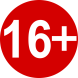 Вход свободныйEmail: secretary.patriot@tularegion.org19 мая2019 года11.00Конвент «Растим патриотов России» Всероссийского движения «Пост № 1»МБУ ДО «Центр детско-юношеского туризмаи патриотического воспитания»площадь ПобедыВход свободныйEmail: secretary.patriot@tularegion.org23 мая2019 года9.00Городская военно-спортивная игра «Зарница-2019» (младшая группа)МБОУ «Центр образования № 25 с углубленным изучением отдельных предметов»г. Тула, ул. Калинина, д 7Вход свободныйEmail: secretary.patriot@tularegion.org